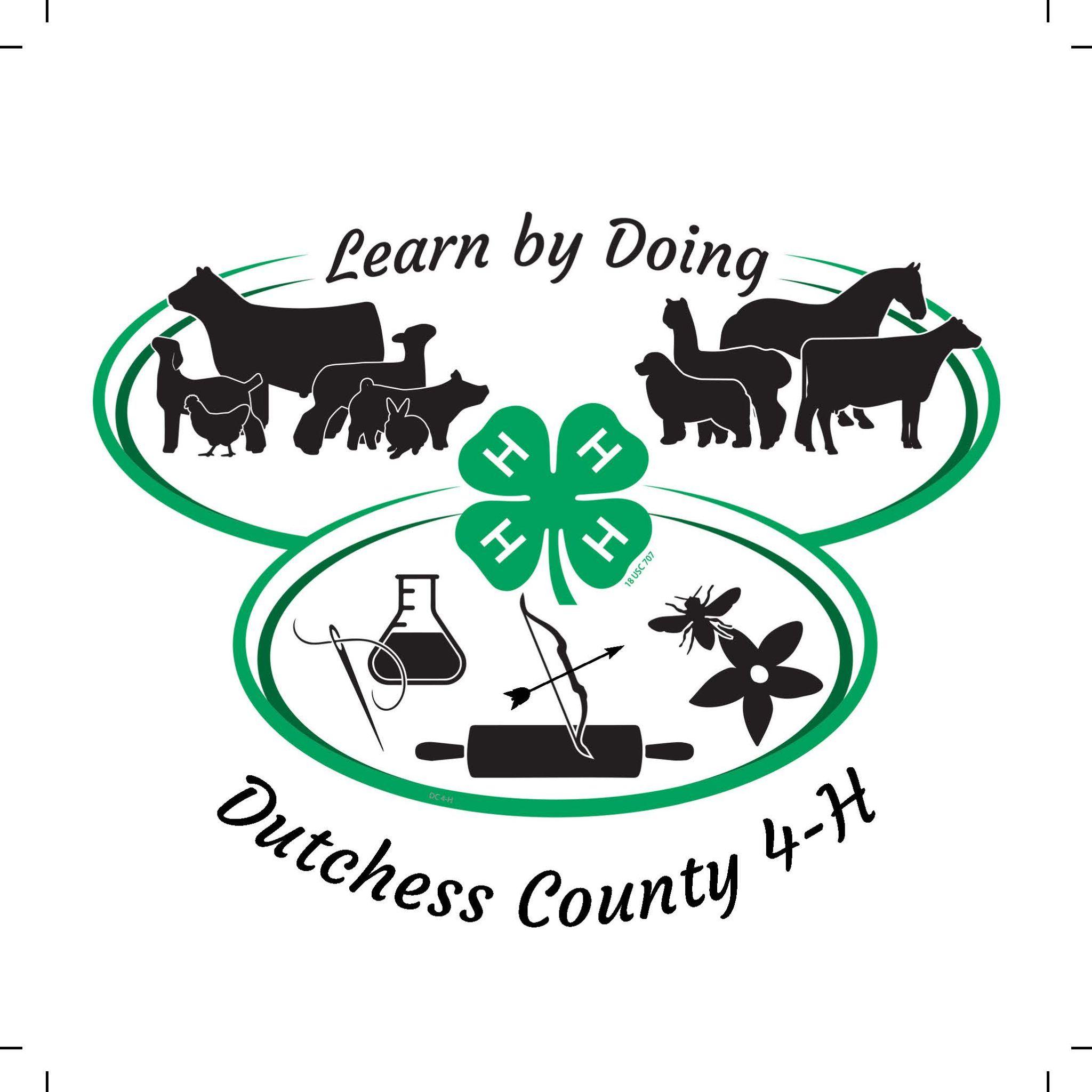 Tri-Annual 4-H Club Check-in and UpdateThis document replaces the need for monthly secretary reports and treasurer reports.It is recommended that it is updated after each meeting but MUST be up-to-date by March 1stAugust 1stOctober 1stLeaders can complete the document themselves or have older 4-H members take the responsibility, such as the Club President and SecretaryAdd extra information as applicableFill in the Club DetailsComplete by March 1Fill in the names of all enrolled members in good standing. Add more lines if needed Fill in the table to provide the names of Club OfficersFill in the table to detail regular meetings and educational activities such as clinics, trips and workshops held between October 1 and February 28thFill in the table for Community Service completed between October 1 and February 28thFill in the Treasurer's Report Project Record Books play a significant role in helping youth document what they do in 4-H and understand what they learn. By entering your name below you confirm you agree with this and that Leader(s) in your Club are encouraging and helping the youth keep their Record Books up-to-date.Club Leader Name: __________________________________________Complete by August 1Fill in any Changes in Club Leadership or Meeting ScheduleFill in the names of new members who have enrolled since March and members who enrolled but no longer participate in 4-HFill in the table to detail regular meetings and educational activities such as clinics, trips and workshopsheld between March 1 and July 31Fill in the table for Community Service completed between March 1 and July 31Fill in the Treasurer's Report Up-to-Date Project Record Books are a requirement for any youth entering as a 4-H’er at the Fair, and an expected activity for all youth. By entering your name below you confirm you agree with this and that Leader(s) in your Club have checked that the youth have up-to-date Record Books at this point in time.Club Leader Name: __________________________________________Complete by October 1Fill in any Changes in Club Leadership or Meeting ScheduleFill in the names of new members who have enrolled since July 31 and members who enrolled but no longer participate in 4-HFill in the table to detail regular meetings and educational activities such as clinics, trips and workshops held between August 1 and September 30Fill in the table for Community Service completed between August 1 and September 30Fill in the Treasurer's Report By entering my name below, I certify this is an accurate record for this club. I agree that members of this Club have been mentored and understand the need to submit Project Record Books to the 4-H Office by October 1 to complete their 4-H Year.Club Leader Name: __________________________________________Add any other information the office should knowClub NameLeader NameCo-Leader Name (if applicable)Co-Leader 2 (if applicable)Other Leaders (project or instructors)How often does the club meetUsual times/days of meetingsWhere does the club meetMember NameMember NameClub PositionYouth Holding OfficePresidentVice PresidentSecretaryTreasurerOtherOther OtherMeeting/Activity DateVenueTopics Covered/Activities# Youth AttendingDateName(s) of youth who took partAverage # hours/youthDescription of ActivityDoes the Club have a bank account?If YES give details of where it is heldIf NO give details of how funds are heldA   What was the balance as of October 1B   What is the current balanceGive details of income and/or expenses that account for any difference in A versus BNew LeadersDeparted LeadersChange in  times/days of meetingsChange in meeting venueNew Member NameDeparted Member NameMeeting DateVenueTopics Covered/Activities# Youth AttendingDateName(s) of youth who took partAverage # hours/youthDescription of ActivityGive details of any change in bank accountA   What was the balance as of March 1B   What is the current balanceGive details of income and/or expenses that account for any difference in A versus BNew LeadersDeparted LeadersChange in  times/days of meetingsChange in meeting venueNew Member NameDeparted Member NameMeeting DateVenueTopics Covered/Activities# Youth AttendingDateName(s) of youth who took partAverage # hours/youthDescription of ActivityGive details of any change in bank accountA   What was the balance as of March 1B   What is the year end balanceGive details of income and/or expenses that account for any difference in A versus B